Project description – Guidance V.2.1       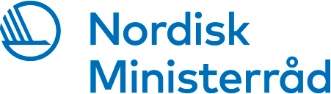 1  Basic information1.9   Re-application                    Indicate with a cross if this application is a re-application. Mark “YES” only if the application relates to a projectdescription that has previously been rejected.In the case of continued funding or the refinancing of a previous project that has received funding, a completely new project description must be drawn up and submitted. Such cases are classed not as a re-application but as a new application.If the project description has been prepared at the request of the Nordic Council of Ministers, this box should not be filled in.2     Project description3    Nordic value and participation4    Risk analysis4.1    Report identifiable risks that may affect the implementation and output of the projectAccount for identifiable and relevant risks in connection with the implementation of the project, the probability of their occurrence, and their consequences. Here, you should also describe how the administrative body has taken or intends to take measures to mitigate against the consequences of- or prevent the identified risk.The focus must be on risk that could result in the project’s objectives and output not being delivered.“Risks” are to be understood as external or internal factors that can prevent or significantly delay the implementation of the project.#BoxDescription1.1Project titleName/title of the project1.2Administrative bodyState here which administrative body is responsible for the administration of the project and any funding. Thefollowing information is mandatory:- Name of organisation- Postal address of organisation- Civil registration no. / Corporate registration no. (Denmark) of the organisationThe administrative body is responsible for the implementation of the project. The project must be administered according to current national regulations and the terms as set forth in the contract with the Nordic Council of Ministers.1.2Administrative bodyState here which administrative body is responsible for the administration of the project and any funding. Thefollowing information is mandatory:- Name of organisation- Postal address of organisation- Civil registration no. / Corporate registration no. (Denmark) of the organisationThe administrative body is responsible for the implementation of the project. The project must be administered according to current national regulations and the terms as set forth in the contract with the Nordic Council of Ministers.1.2Administrative bodyState here which administrative body is responsible for the administration of the project and any funding. Thefollowing information is mandatory:- Name of organisation- Postal address of organisation- Civil registration no. / Corporate registration no. (Denmark) of the organisationThe administrative body is responsible for the implementation of the project. The project must be administered according to current national regulations and the terms as set forth in the contract with the Nordic Council of Ministers.1.3Bank details:Provide the bank account details which are to be associated with the implementation of the project.1.4Type of administrativebodyState the type of administrative body that will be responsible for the project pursuant to 1.2.The Nordic Council of Ministers’ funding scheme defines different types of administrative body. Choose one of these options:a) Organisation under the Nordic Council of Ministers: Pan-Nordic institution; Office of the Nordic Council ofMinisters; Secretariat to the Nordic Council of Ministers; Nordic cultural fund; Nordic Councilb) State actors in the Nordic Region, including the Faroe Islands, Greenland, and Åland, which are audited by the national audit office ofa Nordic country.c) Other public bodies within or beyond the Nordic Regiond) Private stakeholders that are legal entitiese) Private stakeholders that are not legal entitiesAlthough the Nordic Council of Ministers accepts applications from most types of administrative body, the type of body can be decisive for which rules apply to the project and the body’s contractual relationship with the Nordic Council of Ministers.1.4Type of administrativebodyState the type of administrative body that will be responsible for the project pursuant to 1.2.The Nordic Council of Ministers’ funding scheme defines different types of administrative body. Choose one of these options:a) Organisation under the Nordic Council of Ministers: Pan-Nordic institution; Office of the Nordic Council ofMinisters; Secretariat to the Nordic Council of Ministers; Nordic cultural fund; Nordic Councilb) State actors in the Nordic Region, including the Faroe Islands, Greenland, and Åland, which are audited by the national audit office ofa Nordic country.c) Other public bodies within or beyond the Nordic Regiond) Private stakeholders that are legal entitiese) Private stakeholders that are not legal entitiesAlthough the Nordic Council of Ministers accepts applications from most types of administrative body, the type of body can be decisive for which rules apply to the project and the body’s contractual relationship with the Nordic Council of Ministers.1.4Type of administrativebodyState the type of administrative body that will be responsible for the project pursuant to 1.2.The Nordic Council of Ministers’ funding scheme defines different types of administrative body. Choose one of these options:a) Organisation under the Nordic Council of Ministers: Pan-Nordic institution; Office of the Nordic Council ofMinisters; Secretariat to the Nordic Council of Ministers; Nordic cultural fund; Nordic Councilb) State actors in the Nordic Region, including the Faroe Islands, Greenland, and Åland, which are audited by the national audit office ofa Nordic country.c) Other public bodies within or beyond the Nordic Regiond) Private stakeholders that are legal entitiese) Private stakeholders that are not legal entitiesAlthough the Nordic Council of Ministers accepts applications from most types of administrative body, the type of body can be decisive for which rules apply to the project and the body’s contractual relationship with the Nordic Council of Ministers.1.4Type of administrativebodyState the type of administrative body that will be responsible for the project pursuant to 1.2.The Nordic Council of Ministers’ funding scheme defines different types of administrative body. Choose one of these options:a) Organisation under the Nordic Council of Ministers: Pan-Nordic institution; Office of the Nordic Council ofMinisters; Secretariat to the Nordic Council of Ministers; Nordic cultural fund; Nordic Councilb) State actors in the Nordic Region, including the Faroe Islands, Greenland, and Åland, which are audited by the national audit office ofa Nordic country.c) Other public bodies within or beyond the Nordic Regiond) Private stakeholders that are legal entitiese) Private stakeholders that are not legal entitiesAlthough the Nordic Council of Ministers accepts applications from most types of administrative body, the type of body can be decisive for which rules apply to the project and the body’s contractual relationship with the Nordic Council of Ministers.1.5Description ofProvide an overall description of the administrative body stated in 1.2.1.5administrative bodyProvide an overall description of the administrative body stated in 1.2.1.6Is your organization audited by a Nordic national audit office?Specify if the project is being audited by a Nordic national audit office.If not, please provide the name of the auditing firm.1.7Signatory of thecontractState the name and contact information for the person expected to sign the contract with the Nordic Council ofMinisters for the administration of the project.The following information is mandatory:- Name- Valid e-mail address- Valid phone number1.7Signatory of thecontractState the name and contact information for the person expected to sign the contract with the Nordic Council ofMinisters for the administration of the project.The following information is mandatory:- Name- Valid e-mail address- Valid phone number1.8Project managerState the name and contact information of the person expected to be the project manager during theimplementation of the project.The following information is mandatory:- Name- Valid e-mail address- Valid phone number1.8Project managerState the name and contact information of the person expected to be the project manager during theimplementation of the project.The following information is mandatory:- Name- Valid e-mail address- Valid phone numberSummarySummarySummary2.1Expected start dateState the planned project start date (DD/MM/YYYY).2.2Expected end dateState the date (DD/MM/YYYY) that the project is expected to be fully completed.2.3Total project budget(DKK)State the total amount budgeted for the project. This amount must include all expected self-funding and anyfunding from other sources.The amount must be estimated and stated in DKK.2.3Total project budget(DKK)State the total amount budgeted for the project. This amount must include all expected self-funding and anyfunding from other sources.The amount must be estimated and stated in DKK.2.4Amount applied forfrom the Nordic Council of Ministers (DKK)State the amount that the administrative body is applying for as funding for the implementation of the projectin line with the project description. Note that this amount may be less than the total project budget.The amount must be estimated and stated in DKK.2.4Amount applied forfrom the Nordic Council of Ministers (DKK)State the amount that the administrative body is applying for as funding for the implementation of the projectin line with the project description. Note that this amount may be less than the total project budget.The amount must be estimated and stated in DKK.2.5SummaryHere, provide a clear overall description of the project.The reader must be able to immediately understand what the project is about. It is therefore important that the description give a clear picture of what the project is to achieve, in which country(-ies) or region(s) it is to be carried out, and which stakeholders and partners are expected to be affected by its implementation and expected output. The description must also clearly state that the administrative body has the capacity and operational ability to implement the project.The summary must contain a rationale that relates to the Nordic Council of Ministers’ overall strategies andprovide a clear picture of:-       the project’s background, purpose, and objectives;-       how the project will be implemented (activities);-       what is expected to be achieved (output and impact); and-       the stakeholders and partners associated with the project’s implementation.2.5SummaryHere, provide a clear overall description of the project.The reader must be able to immediately understand what the project is about. It is therefore important that the description give a clear picture of what the project is to achieve, in which country(-ies) or region(s) it is to be carried out, and which stakeholders and partners are expected to be affected by its implementation and expected output. The description must also clearly state that the administrative body has the capacity and operational ability to implement the project.The summary must contain a rationale that relates to the Nordic Council of Ministers’ overall strategies andprovide a clear picture of:-       the project’s background, purpose, and objectives;-       how the project will be implemented (activities);-       what is expected to be achieved (output and impact); and-       the stakeholders and partners associated with the project’s implementation.2.5SummaryHere, provide a clear overall description of the project.The reader must be able to immediately understand what the project is about. It is therefore important that the description give a clear picture of what the project is to achieve, in which country(-ies) or region(s) it is to be carried out, and which stakeholders and partners are expected to be affected by its implementation and expected output. The description must also clearly state that the administrative body has the capacity and operational ability to implement the project.The summary must contain a rationale that relates to the Nordic Council of Ministers’ overall strategies andprovide a clear picture of:-       the project’s background, purpose, and objectives;-       how the project will be implemented (activities);-       what is expected to be achieved (output and impact); and-       the stakeholders and partners associated with the project’s implementation.2.5SummaryHere, provide a clear overall description of the project.The reader must be able to immediately understand what the project is about. It is therefore important that the description give a clear picture of what the project is to achieve, in which country(-ies) or region(s) it is to be carried out, and which stakeholders and partners are expected to be affected by its implementation and expected output. The description must also clearly state that the administrative body has the capacity and operational ability to implement the project.The summary must contain a rationale that relates to the Nordic Council of Ministers’ overall strategies andprovide a clear picture of:-       the project’s background, purpose, and objectives;-       how the project will be implemented (activities);-       what is expected to be achieved (output and impact); and-       the stakeholders and partners associated with the project’s implementation.The project’s relevance to the Nordic Council of Ministers’ overall strategies – Vision 2030:The project’s relevance to the Nordic Council of Ministers’ overall strategies – Vision 2030:The project’s relevance to the Nordic Council of Ministers’ overall strategies – Vision 2030:2.6Vision objectivesAll projects that receive support from the Nordic Council of Ministers must actively contribute to the realisationof the Nordic Council of Ministers’ strategically prioritised objectives as set out in  Our Vision 2030 and the accompanying governing documents (action plan for 2021 to 2024 and any sectoral co-operation programmes). Consequently, the objectives guide all activities, and the Nordic Council of Ministers must follow up on the output of individual projects’ contributions to the objectives contained in the vision.To facilitate the Nordic Council of Ministers’ follow-up and evaluation of efforts relating to the vision, and for the organisation to be able to continuously access information on the results of efforts relating to the vision at an aggregated level, each project is systematically linked to a priority and a vision objective.On the basis of the Nordic Council of Ministers’ overall strategy, the administrative body must therefore place the project under the one vision objective that the project is considered to primarily contribute to.If the administrative body assesses that the project’s expected output and impact contribute to multipleobjectives, the administrative body is required to account for this in box 2.7 below.2.6Vision objectivesAll projects that receive support from the Nordic Council of Ministers must actively contribute to the realisationof the Nordic Council of Ministers’ strategically prioritised objectives as set out in  Our Vision 2030 and the accompanying governing documents (action plan for 2021 to 2024 and any sectoral co-operation programmes). Consequently, the objectives guide all activities, and the Nordic Council of Ministers must follow up on the output of individual projects’ contributions to the objectives contained in the vision.To facilitate the Nordic Council of Ministers’ follow-up and evaluation of efforts relating to the vision, and for the organisation to be able to continuously access information on the results of efforts relating to the vision at an aggregated level, each project is systematically linked to a priority and a vision objective.On the basis of the Nordic Council of Ministers’ overall strategy, the administrative body must therefore place the project under the one vision objective that the project is considered to primarily contribute to.If the administrative body assesses that the project’s expected output and impact contribute to multipleobjectives, the administrative body is required to account for this in box 2.7 below.2.6Vision objectivesAll projects that receive support from the Nordic Council of Ministers must actively contribute to the realisationof the Nordic Council of Ministers’ strategically prioritised objectives as set out in  Our Vision 2030 and the accompanying governing documents (action plan for 2021 to 2024 and any sectoral co-operation programmes). Consequently, the objectives guide all activities, and the Nordic Council of Ministers must follow up on the output of individual projects’ contributions to the objectives contained in the vision.To facilitate the Nordic Council of Ministers’ follow-up and evaluation of efforts relating to the vision, and for the organisation to be able to continuously access information on the results of efforts relating to the vision at an aggregated level, each project is systematically linked to a priority and a vision objective.On the basis of the Nordic Council of Ministers’ overall strategy, the administrative body must therefore place the project under the one vision objective that the project is considered to primarily contribute to.If the administrative body assesses that the project’s expected output and impact contribute to multipleobjectives, the administrative body is required to account for this in box 2.7 below.2.6Vision objectivesAll projects that receive support from the Nordic Council of Ministers must actively contribute to the realisationof the Nordic Council of Ministers’ strategically prioritised objectives as set out in  Our Vision 2030 and the accompanying governing documents (action plan for 2021 to 2024 and any sectoral co-operation programmes). Consequently, the objectives guide all activities, and the Nordic Council of Ministers must follow up on the output of individual projects’ contributions to the objectives contained in the vision.To facilitate the Nordic Council of Ministers’ follow-up and evaluation of efforts relating to the vision, and for the organisation to be able to continuously access information on the results of efforts relating to the vision at an aggregated level, each project is systematically linked to a priority and a vision objective.On the basis of the Nordic Council of Ministers’ overall strategy, the administrative body must therefore place the project under the one vision objective that the project is considered to primarily contribute to.If the administrative body assesses that the project’s expected output and impact contribute to multipleobjectives, the administrative body is required to account for this in box 2.7 below.2.7Describe the project’scontribution to thevision’s objectives and its connection to the Nordic Council of Ministers’ overall and sector-specific strategiesOn the basis of the objective chosen in 2.6, a more detailed description is required of how the project’sexpected output and impact will contribute to the strategic priorities of Nordic co-operation as described in theNordic Council of Ministers’ Vision 2030, the action plan for 2021 to 2024, and any sectoral co-operation programmes or related vision documents.The focus of the description must be on the project’s expected impact in relation to the objectives prioritised bythe Nordic Council of Ministers and the relevant sector.2.7Describe the project’scontribution to thevision’s objectives and its connection to the Nordic Council of Ministers’ overall and sector-specific strategiesOn the basis of the objective chosen in 2.6, a more detailed description is required of how the project’sexpected output and impact will contribute to the strategic priorities of Nordic co-operation as described in theNordic Council of Ministers’ Vision 2030, the action plan for 2021 to 2024, and any sectoral co-operation programmes or related vision documents.The focus of the description must be on the project’s expected impact in relation to the objectives prioritised bythe Nordic Council of Ministers and the relevant sector.The project’s expected output and impactThe project’s expected output and impactThe project’s expected output and impact2.8Description ofIn this box, the administrative body should list the specific expected output that it intends to produce with the project.2.8the project’sBy extension, both the expected outcomes and the impact on the vision objective that are expected as a consequence2.8expectedof the output realised in the project should be described.2.8output, as wellas outcomes and impactThe description of the project’s expected output and impact is an important starting point for the planning, implementation, monitoring, and evaluation of the project, both ongoing and after its completion, and clarifies the project’s expected contribution to the vision.2.8“Expected output” is the specific output that is expected to be realised within the project period, while “expected outcomes” and “expected impact” derive from this output. Consequently, expected outcomes and impact are to be formulated with full awareness that they can be influenced by factors other than the project’s output and that they are expected to be achieved in the longer term.2.8The description must be prepared according to an approach anchored in the Nordic Council of Ministers’operationalisation of Our Vision 2030 pursuant to the funding scheme:2.8Activities                               Output                             Outcomes                       Impact                                    Vision2.8objectives2.8Activities carried out                  The output                                The outcomes                          Long-term impact in             TheVision objective in the form                                       generated as a result              generated by the                    the form of                             that the initiative ofdocumentation,                          of the activities.                       activities.                                  fundamental                           primarilydeliveries, and                                 Describe                                     Describequalitativel               systemic or societal               contributes to withservices.                                             quantitatively.                           yand/or                                     change. Describe                   its activities.quantitatively.                         qualitatively.2.8Examples:                                         Examples:                                                                                                                                        (Please note, onlypreparation of reports,                x number of                              Examples:                                Examples:                               one vision objective organisation of                               downloads,                                improvement of                      better gender                         should be chosen conferences,                                    participants, network              knowledge, raised                  equality, better                       per initiative, even establishment of                            stakeholders,                             awareness, Nordic                 quality of life,                         if the initiative may networks, etc.                                 national usage, etc.                solution, national                   reduced emissions,                contribute topolicy, etc.                                etc.                                            several objectives).Project activities - TimelineProject activities - TimelineProject activities - Timeline2.9Describe theBreak the project down into the activities planned within the project period with the intention of producing the2.9project’sconcrete output as listed in 2.8.2.9planned2.9activitiesBreak the project down into distinct named activities and describe the scope and purpose of each activity. Enter anexpected start end date for each activity. Limit the number of activities to a maximum of 10 (this is more than enough for most projects).2.9Note that “Project management” is a mandatory project activity and must be described.Cross-sectoral perspectives (sustainable development, gender equality, and a children’s rights and young people’s perspective)Cross-sectoral perspectives (sustainable development, gender equality, and a children’s rights and young people’s perspective)Cross-sectoral perspectives (sustainable development, gender equality, and a children’s rights and young people’s perspective)2.10Describe how thecross-sectoral perspectives are mainstreamed inthe implementation of the projectMainstreaming sustainable development, gender equality, and a children’s rights and youth perspective in theNordic Council of Ministers’ work means mainstreaming these perspectives in both the planning and the implementation of projects. Everyone who works in or on behalf of the Nordic Council of Ministers, regardless of their policy area, has a responsibility to mainstream these perspectives in the work of the Nordic Council of Ministers.Please also see  Nordic Council of Ministers’ guidance for mainstreaming sustainable development, gender equality, and a child rights and youth perspective.3.1Describe how theproject contributes to Nordic valueAll projects that receive funding from the Nordic Council of Ministers must contribute to Nordic value.The Nordic Council of Ministers considers a project to contribute to a Nordic value when:a) there is added value in the project being implemented collaboratively between the Nordic countries, andb) the output of the project will benefit the Nordic countries.3.2Indicate NordicAll projects must involve at least three stakeholders from the following countries: Sweden, Denmark, Norway,Iceland, Finland, the Faroe Islands, Greenland, or Åland. One of the Nordic countries may, however, be replacedby at least one non-Nordic country.Please note that “involvement” means that the stakeholders participate in the governance or implementation of the project and not simply that the stakeholder is affected by or the recipient of the project’s output.Put a cross next to the Nordic countries which have stakeholders involved in the implementation of the project, or add another country or other countries, if relevant.3.2participationAll projects must involve at least three stakeholders from the following countries: Sweden, Denmark, Norway,Iceland, Finland, the Faroe Islands, Greenland, or Åland. One of the Nordic countries may, however, be replacedby at least one non-Nordic country.Please note that “involvement” means that the stakeholders participate in the governance or implementation of the project and not simply that the stakeholder is affected by or the recipient of the project’s output.Put a cross next to the Nordic countries which have stakeholders involved in the implementation of the project, or add another country or other countries, if relevant.3.2participationAll projects must involve at least three stakeholders from the following countries: Sweden, Denmark, Norway,Iceland, Finland, the Faroe Islands, Greenland, or Åland. One of the Nordic countries may, however, be replacedby at least one non-Nordic country.Please note that “involvement” means that the stakeholders participate in the governance or implementation of the project and not simply that the stakeholder is affected by or the recipient of the project’s output.Put a cross next to the Nordic countries which have stakeholders involved in the implementation of the project, or add another country or other countries, if relevant.3.2participationAll projects must involve at least three stakeholders from the following countries: Sweden, Denmark, Norway,Iceland, Finland, the Faroe Islands, Greenland, or Åland. One of the Nordic countries may, however, be replacedby at least one non-Nordic country.Please note that “involvement” means that the stakeholders participate in the governance or implementation of the project and not simply that the stakeholder is affected by or the recipient of the project’s output.Put a cross next to the Nordic countries which have stakeholders involved in the implementation of the project, or add another country or other countries, if relevant.3.3Organisation ofDescribe the relationship and division of work between the stakeholders in/from the various Nordic countriesinvolved in the implementation of the project.3.3Nordic participationDescribe the relationship and division of work between the stakeholders in/from the various Nordic countriesinvolved in the implementation of the project.5Appendices:5.1Specify any appendices enclosed with the project descriptionPlease note that you must enclose the  Nordic  Council of Ministers’ budget form  with the project description. The budget form must be completed in line with the  Nordic  Council of Ministers’ budget and  administration guidelines  for project grants.